Онипченко Ольга НиколаевнаМБОУ СОШ с УИОП №12
г. СургутВоспитатель
Методическая разработка мероприятия по толерантности "Мосты дружбы""Надо твердо помнить, что все пережитое нашим народомокажется напрасным, а сами мы станем предателямии изменниками великого русского дела, если не сделаемдолжных выводов из горького опыта, доставшегосянам безмерной, невосполнимой ценой. Стоит лишь начать,и Господь Всемогущий подаст нам силы на духовную брань,чистую жизнь и благие дела!"Митрополит Санкт-Петербургский и 
Ладожский ИоаннПояснительная записка         Вопрос духовно-нравственного воспитания детей является одной из ключевых проблем, стоящих перед каждым родителем, обществом и государством в целом. В обществе сложилась отрицательная ситуация в вопросе духовно-нравственного воспитания молодого поколения. Характерными причинами данной ситуации явились: отсутствие четких положительных жизненных ориентиров для молодого поколения, резкое ухудшение морально-нравственной обстановки в обществе, спад культурно-досуговой работы с детьми и молодежью; резкое снижение физической подготовки молодежи, подмена физического воспитания и заботы о здоровом физическом развитии детей псевдонаукой "валеология”, идеями "безопасного секса” и "планирования семьи”; отсутствие патриотического воспитания, целенаправленной комплексной молодежной, семейной государственной политики, государственной политики в интересах детей; резкие, не продуманные изменения в образовательной системе, вымывающие многолетний положительный опыт отечественной педагогики, ориентированной на формирование нравственной, всесторонне развитой личности. Все это происходит на фоне беспрецедентной для России, направленной на детей пропаганды разврата, порнографии, жестокости и насилия, агрессивной рекламы алкогольной продукции и табачных изделий при полной неспособности правоохранительных и иных органов государственной власти реагировать на факты нарушения прав детей и каким-либо образом изменить сложившуюся ситуацию. Это приводит к формированию вредных привычек у детей.           Детство всегда с надеждой обращено в будущее, как бы ни было беспощадно настоящее. И дети, как правило, ждут, чтобы взрослые показали им путь, который определит им жизнь. Призовем ли мы их к Свету или оставим во тьме неведения? От этого зависит наш завтрашний день.        Из страны детства все мы уходим в большую жизнь, насыщенную радостью и страданием, минутами счастья и горя. Способность радоваться жизни и умение мужественно переносить трудности закладывается в раннем детстве. Дети чутки и восприимчивы ко всему, что их окружает, а достичь им нужно очень многое. Чтобы стать добрыми к людям, надо научиться понимать других, проявлять сочувствие, честно признавать свои ошибки, быть трудолюбивыми, удивляться красоте окружающей природы, бережно относиться к ней. Конечно, трудно перечислить все нравственные качества человека будущего общества, но главное, что эти качества должны закладываться сегодня.      Очень хочется, чтобы детство наших детей было счастливым. Взгляните на детские рисунки. Там всегда нарисовано большое оранжевое солнце, синее-синее небо, густая зеленая трава. Удивительное восприятие мира у наших детей! И нам, взрослым, важно найти гармонию между нашей взрослой успокоенностью и ребячьей взволнованностью, чтобы не погасли искорки доверия и взаимопонимания в глазах наших детей.Цели:
• Активизировать патриотическое воспитание подрастающего поколения

Задачи:

• Познакомить с символикой Российской Федерации
• Сориентировать на ценности человеческой личности
• Сформировать положительную мотивацию
• Формировать системные представления о государственных символах России
• Формировать устойчивое, уважительное отношение к родной стране и странам ближнего зарубежья
• Развивать кругозор учащихся, обогащать их словарный запас
• Развивать потребности в нравственном совершенствовании
• Воспитывать чувство любви к родному Отечеству
• Воспитывать чувство уважения друг другу, к обычаям, традициям и культуре разных народов, толерантности• Оформление патриотического уголка в группе «Родной край»

Оборудование:
• Мультимедийная установка
• Диск с презентацией «Символы России»
• Флаги разных государств
• Гербы разных государств
• Фонограммы с музыкой
• Конверты с заданиями
• Таблички для жюри
• Жетоны для команд
• Медали
• грамоты

Ход мероприятия

1 ВЕДУЩИЙ:

-Здравствуйте! Мы приветствуем собравшихся в этом зале. Посвящаем нашу встречу Дню толерантности и говорим сегодня о дружбе разных стран и людей разных национальностей.

2 ВЕДУЩИЙ :

-Мы говорим на разных языках, различаются наши: культура и обычаи, но хот мира и процветания для своего народа, своей Родины.

1 ВЕДУЩИЙ:

-Давайте постараемся стать ближе друг для друга, давайте интересоваться историей развития и культурой других стран, давайте стремиться к сотрудничеству и будем с детства учиться «наводить» мосты интернациональной дружбы.

2 ВЕДУЩИЙ:

-Россия всегда была и будет надежным другом других стран.
Мы живём в стране могучей-
Самой светлой, самой лучшей.
Широки ее просторы-
Есть леса, поля и горы.
О, Россия-мать-родная
Родина, судьба моя.
Для тебя стихи слагаю-
Процветай –земля моя!

1 ВЕДУЩИЙ:

-Что же такое для человека Родина? Что он считает своей родиной? Страну, в которой живет, дом, где родился, березку у родного порога, место, где жили его предки? Наверное, все это и есть родина, то есть родное место.

2 ВЕДУЩИЙ:
-Давайте послушаем стихи русских поэтов.

Дети читают стихи.
Край любимый! Сердцу снятся
Скирды солнца в водах лонных.
Я хотел бы затеряться
В зеленях твоих стозвонных.  /С.Есенин/

В поле звон раздается лазоревый,
Льется с птичьими трелями в лад.
Почему-то в России особенно
Колокольчики нежно звучат.
/Я.Козловский/

Отдохну-ка, сяду у лесной опушки!
Вон вдали соломой крытые избушки,
И бегут над ними тучи вперегонку
Из родного края в дальнюю сторонку.
Белые березки, жидкие осины,
Пашни да овраги-грустные картины!
Не пройдешь без думы, без тяжелой, мимо
Что же к ним все тянет так неодолимо?
/А.Плещеев/

Топи да болота, синий плат небес.
Хвойной позолотой взвенивается лес.
Тенькает синица меж лесных кудрей,
Темным елям снится гомон косарей.
По лугу со скрипом тянется обоз-
Суховатой липой пахнет от колес
Слушают ракиты посвист ветряной…
Край ты мой забытый,
Край ты мой родной!...

1 ВЕДУЩИЙ:

-Откуда произошло само слово РОДИНА?
Выступление детей.
-Слово РОДИНА произошло от древнего слова РОД, которое обозначает группу людей, объединенных кровным родством. Каждый из нас потомок какого-либо старинного древнего рода. А само слово РОД обозначает древнейшего бога славян Рода. Главный город пламени россов назывался Родень (Родня). Он был посвящен богу .
РОДИТЬ-произвести на свет потомство.
РОДИТЕЛИ-отец и мать, у которых рождаются дети.

2 ВЕДУЩИЙ:

Мы живем в стране могучей-
Самой светлой, самой лучшей.
Широки ее просторы-
Есть леса, поля и горы.

О, Россия-мать-родная
Родина, судьба моя.
Для тебя стихи слагаю-
Процветай-земля моя!

1 ВЕДУЩИЙ:

-Каждый человек живущий на нашей планете, испытывает чувство гордости за свою родину, свой народ и страну, свою землю и ее историю. А олицетворяют родную землю ее символы.

2 ВЕДУЩИЙ:

-Важно не только знать, как выглядят герб, флаг и гимн родной страны, но и понимать, что символизируют, иметь представление об их истории. Наши символы-часть российской истории, воплощение ее героических и трагических страниц, отражение жизни народов нашей страны.

1 ВЕДУЩИЙ:

-Судьбы десятков людей, их деятельность, творчество нашли отражение в создании государственной символики России.

2 ВЕДУЩИЙ:

-Давайте совершим заочное путешествие по символам государства российского /ПРЕЗЕНТАЦИЯ –ПРИЛОЖЕНИЕ№1/
-Какова же история флага?
-Государственный флаг Российской Федерации представляет собой прямоугольное полотнище из трех одинаковых по размеру горизонтальных полос: верхняя-белого, средняя-синего, нижняя-красного цвета.
-А что символизируют цвета Российского флага?
-История современного российского флага ведет свое летоисчисление из далеких времен царя Алексея Михайловича (XVIIв). В период его царствования с Россией воссоединились Малороссия (нынешняя Украина) и Белоруссия. Благодаря этому и появился трико лор (флаг с тремя полосами). Красный цвет соответствовал великороссам (русским), синий –малороссам (украинцам), белый- белорусам.
-Еще одним символом государства российского является герб.
-У нас очень красивый герб. На нем изображен двуглавый орел. Орел-символ солнца, небесной силы, огня и бессмертия. Российский двуглавый орел, продолжая традиции православной Византии, символизирует собой незыблемость и верность православия с той древней поры, когда Россия стала хранительницей и преемницей. Грудь орла украшена щитом с иконным изображением Георгия Победоносца-защитника Отечества, борющегося со змием. В этом гербе отразилась постоянная борьба добра и зла.
Три короны над двуглавым орлом означают единую связь трех дружественных народов-русских, украинцев, белорусов.
Скипетр и держава в лапах орла-царские регалии, которые служат воплощением государственного порядка и верности закону.
Внутри Российского герба-герб Москвы. На нем, красном фоне изображен Георгий Победоносец, поражающий копьем дракона. Герб-эмблема государства, он изображается на печатях, паспортах, денежных знаках, документах.
Одним из главных символов России является Государственный гимн. Слова гимна отражают историю страны. Музыку сочинил композитор А.Александров, а слова гимна написал С.Михалков. Государственные гимны существуют во всех странах мира.
Обычно музыка гимна-торжественная, эмоционально приподнятая, а слова величавые.
Автор слов гимна России-знаменитый писатель и драматург Сергей Михалков. Автор музыки гимна России-композитор А.Александров. Кроме того, А.Александров –организатор знаменитого во всем мире Ансамбля песни и пляски Российской армии, который носит теперь его имя.
Гимн –главная государственная песня, в которой отражены народная любовь и патриотизм. Гимн исполняют и слушают стоя.

1 ВЕДУЩИЙ:

Россия-это одна из самых больших стран в мире. Именно в нашей стране расположено большое количество заповедников, заказников, имеется много полезных ископаемых, лесных и водных ресурсов.

2 ВЕДУЩИЙ:

-Но мы говорим не только о России. Вы подбирали материал, делали стенгазеты и узнавали о наших соседях-странах Ближнего зарубежья.
-Посмотрим, как поработают и покажут себя представители шести классов.
-В нашей игре принимают участие 6 команд.
Представление команд и капитанов.
Представление жюри.

1 ВЕДУЩИЙ:

-Итак, мы начинаем нашу игру.

КОНКУРС «СИМВОЛИКА»
-Первый конкурс называется «Символика».
Каждой команде выдается конверт. В конверте находится флаг и герб государства. Участникам нужно определить к какому государству относится данный флаг и герб.
/ПРИЛОЖЕНИЕ №2/

Жюри оценивает конкурс.

КОНКУРС «СТОЛИЦА»
-Второй конкурс называется «Столица». Каждой команде выдается конверт. В конверте находятся буквы. Из букв нужно составить название столицы и определить к какому государству она принадлежит .
/ПРИЛОЖЕНИЕ №3/

Конкурс оценивает жюри

КОНКУРС «НАЦИОНАЛЬНЫЙ КОСТЮМ»
-Третий конкурс называется «Национальный костюм». Каждой команде выдается мозаика. Участникам нужно собрать мозаику , назвать национальный костюм и определить к какой стране он принадлежит.
/ПРИЛОЖЕНИЕ №4/

Конкурс оценивает жюри

КОНКУРС «УЗНАЙ ПО ОПИСАНИЮ»
-Четвертый конкурс называется «Угадай по описанию». Каждая команда получает карточку с описанием страны. Участникам нужно отгадать, к какой стране подходит это описание.

КАРТОЧКА №1
2/3 территории-леса. Много заповедников. Национальный заповедник-Беловежская пуща. Проживают люди разных национальностей. Президент Лукашенко. Крупные города-Витебск, Брест, Минск. Денежная единица-белорусский рубль. БЕЛОРУССИЯ/

КАРТОЧКА №2
Страна Закавказья. Граничит с Азербайджаном. Более половины территории-степи. Крупная река-Аракс, высокая гора-Арарат. Глава страны президент, денежная единица-драм. В настоящее время экономика страны находится в кризисе. Россия и Белоруссия-важные торговые партнеры. /АРМЕНИЯ/

КАРТОЧКА №3
Страна Средней Азии. Омывается Каспийским морем, граничит с Россией. 3% территории-лес. Остальная –степи, пустыни. Проживают люди разных национальностей. Глава-президент Назарбаев, денежная единица-тенге. /КАЗАХСТАН/

КАРТОЧКА №4
Страна Кавказа. Граничит с Россией. Богата нефтью. Омывается каспийским морем. 50% территории-горы. Есть пустыни, степи. На территории страны много рек. Самая крупная-Кура. Глава –президент. Денежная единица-манат. /АЗЕРБАЙДЖАН/

КАРТОЧКА №5
Страна Средней Азии. Это горная страна. Степи, полупустыни. Горы –Памир, Алтайские горы. Богата нефтью, ураном, ртутью. Нет выхода к морю. Реки: Сырдарья, притоки Амударьи. Глава президент. Денежная единица-сомони. Город Душанбе. /ТАДЖИКИСТАН/

КАРТОЧКА №6
Страна занимает первое место в мире по занятости.60%-леса. Богата полезными ископаемыми. Более 100 народов проживает в ней. Глава страны-президент. Денежная единица-рубль. Крупные реки: Волга, Иртыш, Лена. Города: Новосибирск, Санкт-Петербург, Новгород.

Конкурс оценивает жюри

КОНКУРС «ДОМАШНЕЕ ЗАДАНИЕ»
-Каждая команда представляет свою страну. Это стихи, песни, танцы, показ национальных костюмов, национальная кухня. /ПРИЛОЖЕНИЕ №5/
Жюри оценивает команды.

1 ВЕДУЩИЙ:

-Вот и подошла наша игра к концу. Счастья Вам всем, мира и радости! До свидания! До новых встреч! В группе оформлен уголок: «Родной край» (смотреть далее…)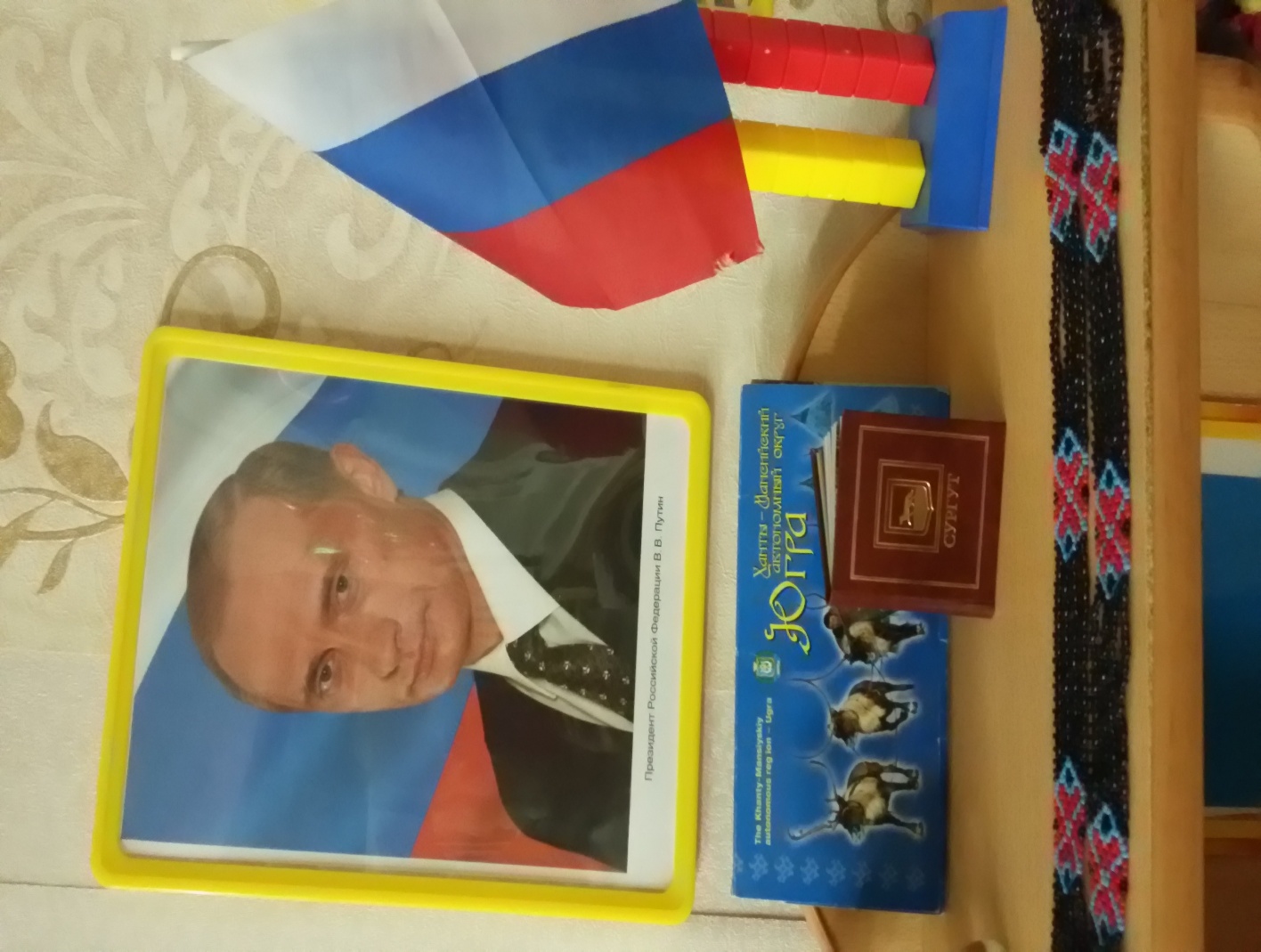 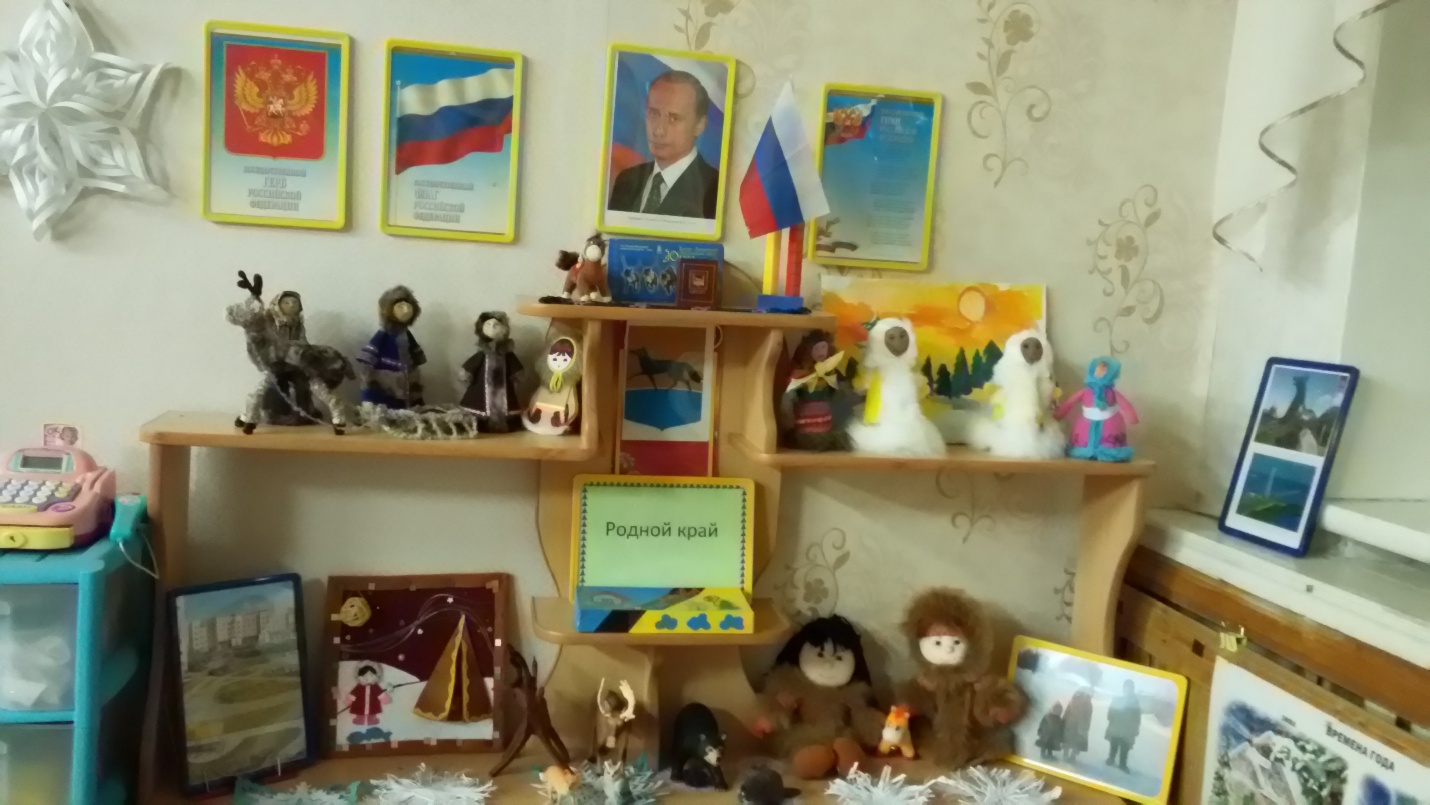 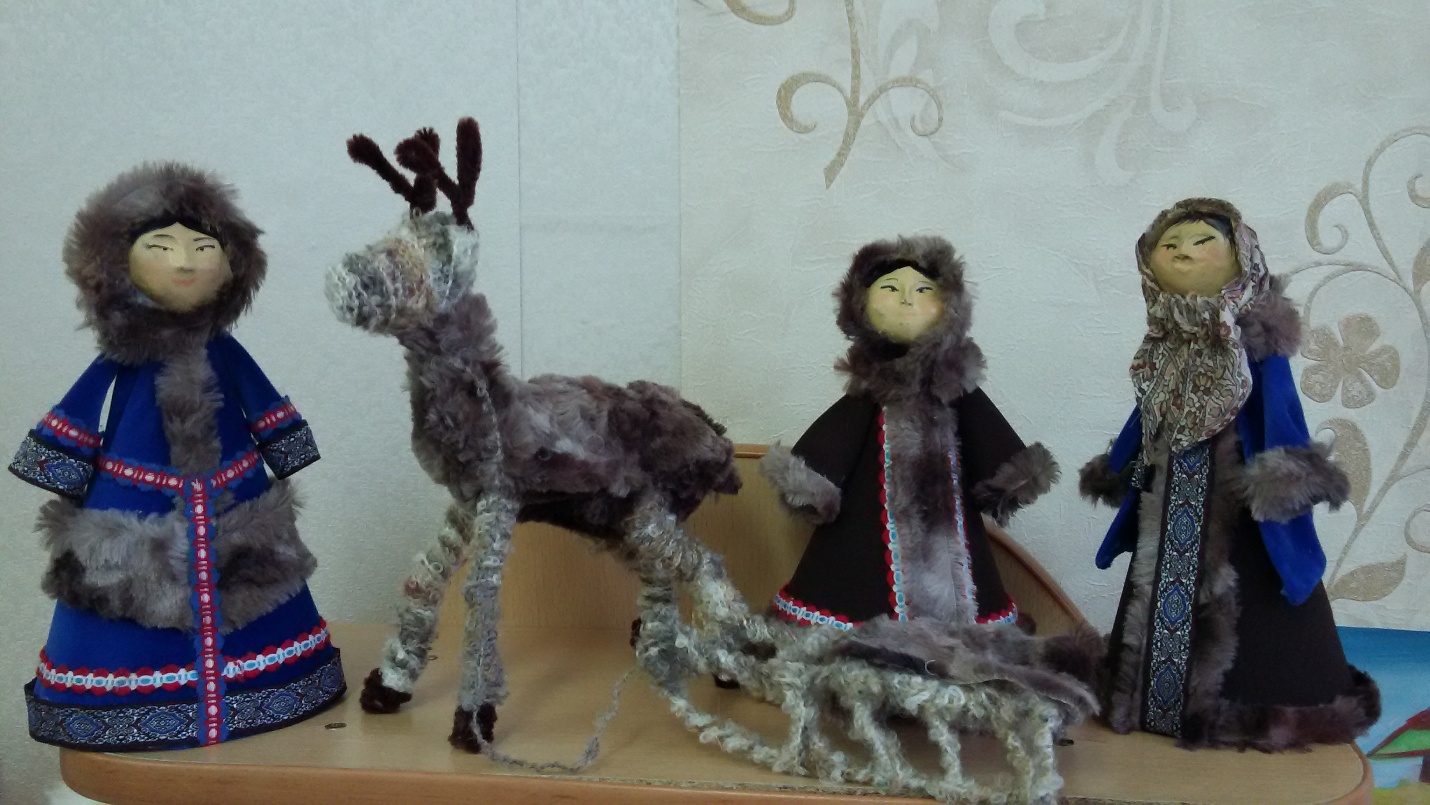 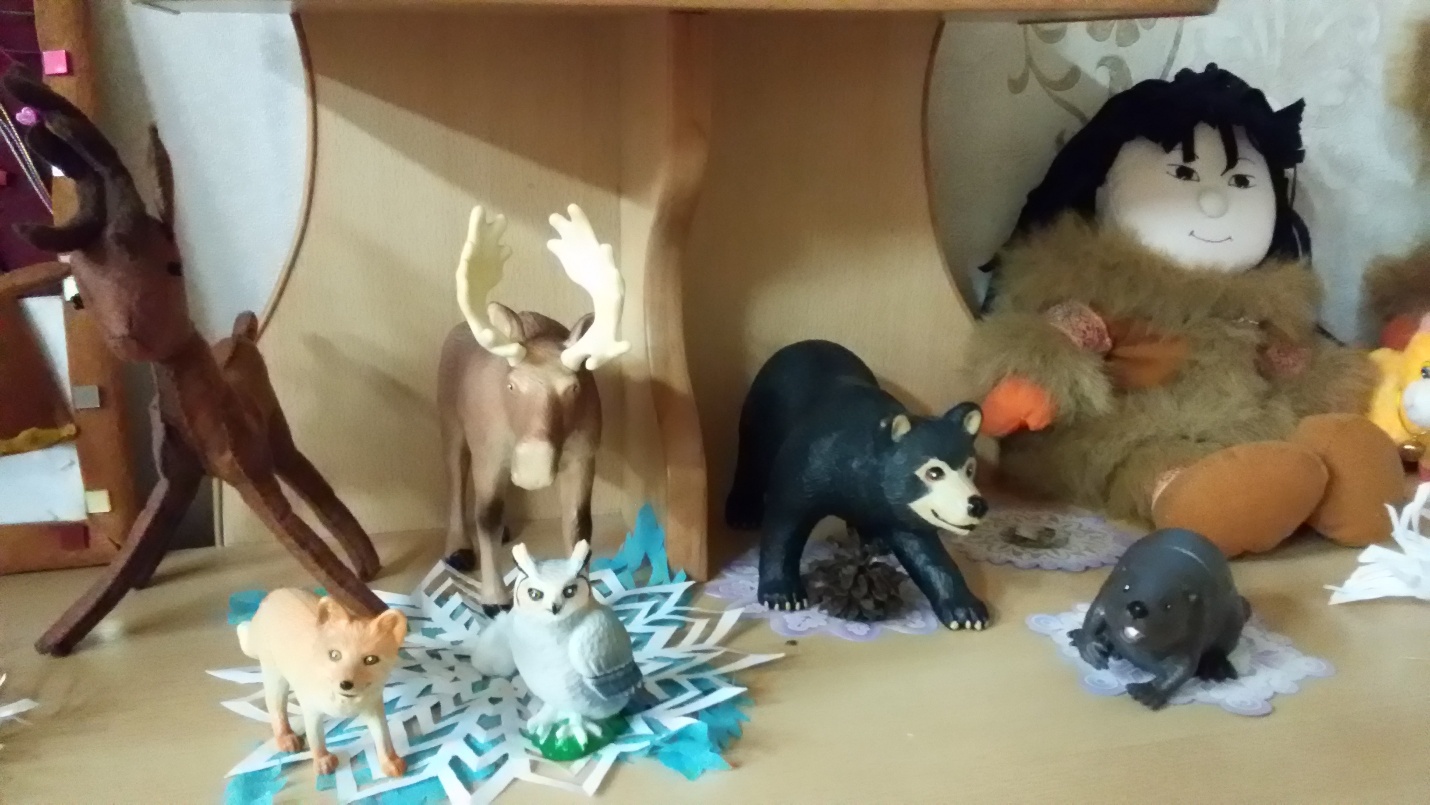 